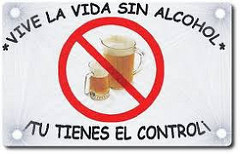 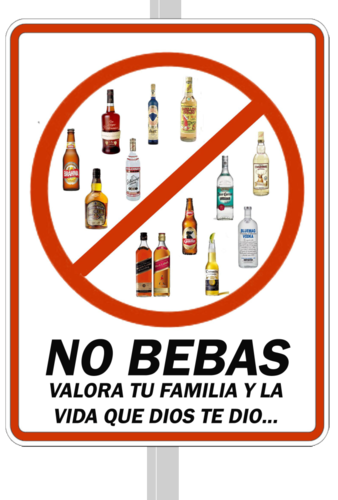 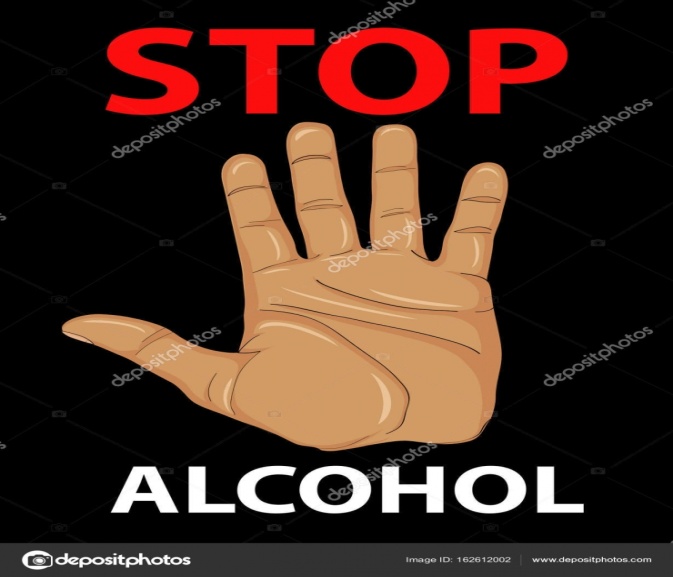 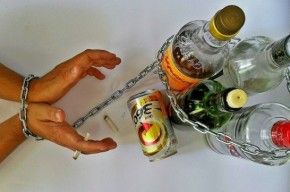 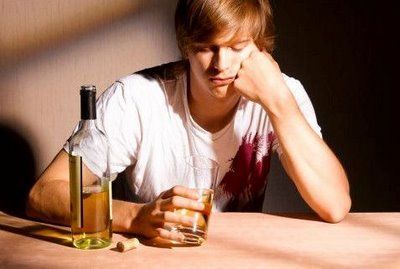 Las consecuencias del alcoholismo pueden afectar a distintos ámbitos de la vida del adicto:SALUDEnvejecimiento prematuro.Pérdida/aumento de peso corporalAlteración de la función general del hígado y finalmente cirrosis.Depresión, ansiedad.Suicidio.TRABAJOAbsentismo y retrasos sin justificación.Conflictos con los compañeros.Lentitud, torpeza y escasa eficacia.FAMILIAEmpeoramiento de las relaciones familiares.Maltrato psicológico y, en algunos casos, físico.Separaciones y divorcios.Daños y trauma a hijos.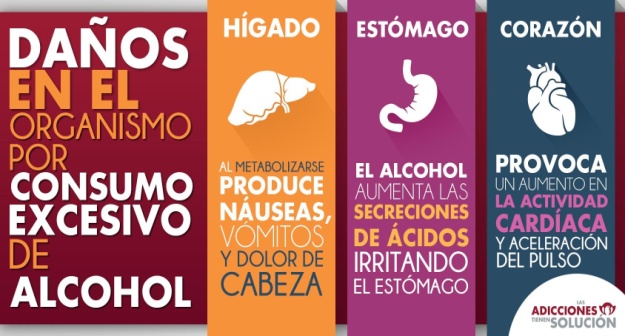 